.Start after 16 count. No Tag or restartsS:1 -  Walk R L R. Kick L. Walk Back L R ¼ L. R TouchS:2 -  Vine. Vine with ¼ turn. R touchHave fun and enjoy.Contact: binick@hotmail.comDance With You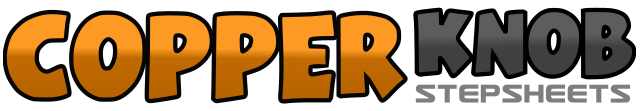 .......Count:16Wall:2Level:Absolute Beginner.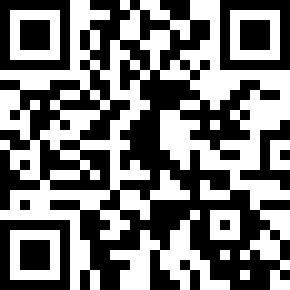 Choreographer:Sabrina Drugge (SWE) - February 2018Sabrina Drugge (SWE) - February 2018Sabrina Drugge (SWE) - February 2018Sabrina Drugge (SWE) - February 2018Sabrina Drugge (SWE) - February 2018.Music:Dance with You - Marcus & Martinus : (Album: Moments)Dance with You - Marcus & Martinus : (Album: Moments)Dance with You - Marcus & Martinus : (Album: Moments)Dance with You - Marcus & Martinus : (Album: Moments)Dance with You - Marcus & Martinus : (Album: Moments)........1-4Walk RF (1). Walk LF (2). Walk RF (3). Kick LF (4).5-6Walk L back.(5) Walk R back.(6)7-8Turn ¼ to L steping L to side (7). Touch RF beside Left (8).1-4Step R to right side (1). Step L behind right (2). Step R to right side (3). Touch left beside right.(4)5-8Step R to right side (5) Step L behind right (6) Turn ¼ right step L to side (7).Touch R beside left (8)